Pesterzsébet, 2018. május 6.Takaró Tamás, esperesKONFIRMÁCIÓAlapige: Máté 26; 26-28.„Mikor pedig evének, vevé Jézus a kenyeret és hálákat adván, megtöré és adá a tanítványoknak, és monda: Vegyétek, egyétek; ez az én testem. És vevén a poharat és hálákat adván, adá azoknak, ezt mondván: Igyatok ebből mindnyájan; Mert ez az én vérem, az új szövetségnek vére, amely sokakért kiontatik bűnöknek bocsánatára.”Ünneplő Keresztyén Gyülekezet, kedves konfirmandusok és velük érkezett szeretett családtagjaik! Ma, ha ezt a rövid igeszolgálatot be fogom fejezni, akkor következik az egyházi rendtartás szerint, növendékeinknek a hitvallás és fogadalomtétele. Majd ezt követi az, hogy én mint magyar, református, keresztyén anyaszentegyházunk erre felszentelt és felhatalmazott lelkésze, őket felhatalmazom arra, hogy éljenek az úri szent vacsorával. Úgy gondoltam, hogy éppen ezért, merthogy az úrvacsora szentségével fognak élni először életükben, s talán vannak olyanok, akik elkísérték őket, és akár római katolikusként, akár más felekezethez tartozóként, vagy éppen reformátusként nem ismerősek ebben, és nem tudják, hogy mi is történik, amikor úrvacsorázunk, ezért fontosnak gondoltam azt, hogy ezen a konfirmációi istentiszteleten az úrvacsoráról, az úrvacsora szentségéről mondjak el néhány dolgot.Alapigénk, amit felolvastam, az evangéliumokban megírt első úrvacsorának a Máté evangéliuma szerinti megírása, leírata, szövege. Rögtön feltűnik valami, az a különlegesség, hogy Jézus egy-egy darab kenyeret ad a vacsora végén a tanítványoknak, aztán ad nekik egy-egy pohár bort, és azt mondja: Ez a kenyér, amit most adok nektek, ez az én testem, amely érettetek megtöretik, és ez a bor, amelyet adok néktek, az én vérem, amelyet kiontok a holnapi napon, nagypénteken a Golgota keresztjén a bűnök bocsánatára. Itt egy nem akármilyen különös dologgal találkozunk. Sok fejtörést okozott és okoz az embereknek. Hogy lehet a kenyér, Jézus megtöretett testévé, a bor, hogy lehet Jézus kiontott vérévé? Azt mondja Jézus, hogy miután érettetek történik a testem megtöretése, és a vérem érettetek adatik, éljetek vele. Így kezdi: Vegyétek, fogjátok, egyétek, igyátok. Éljetek vele! Mi tulajdonképen ma ennek az első úrvacsorának a gyakorlatába állunk bele. Ez már több, mint kétezer éves gyakorlat. A keresztyén gyülekezet egyik legjellemzőbb eseménye, bármelyik felekezetről beszéljünk is, az úrvacsorával való élés. Mi is azért fogunk most úrvacsorázni, a gyerekeink először, mert Jézus azt mondta, hogy: Éljetek ezzel, mert velem éltek olyankor. Mit tudunk erről az úrvacsoráról? Először is azt, hogy Jézus emberi, földi testében ez volt az utolsó vacsorája. Ezért hívjuk így is, hogy „utolsó vacsora”. Másnap, nagypénteken Jézust keresztre feszítették, meghalt, hogy harmadnapom halottaiból feltámadjon. Így az úrvacsora és Jézus kereszthalála a legszorosabb kapcsolatban vannak egymással. Maga Jézus kötötte össze a kettőt. Az úrvacsorát, amit kiadott előző este és a saját halálát, amely bekövetkezik másnap, nagypénteken azon a bizonyos kereszten. Az úrvacsora kenyere kapcsolatban van Jézus testével. Az úrvacsora bora kapcsolatban van Jézus vérével. Ha föltennétek most nekem a kérdést, hogy ez miként lehetséges, hogy egy darab kenyérre azt mondja Jézus, ez az én megtöretett testem, hogy Jézus a pohár borra azt mondja, ami ebben van, az én kiontott vérem, akkor válaszul csak azt tudom nektek mondani, amit a régiek így mondtak latinul: „unio mistica cum Cristo”, titokzatos egyesülés Jézussal. Aki úrvacsorázni fog, azzal megtörténhet ez a különleges dolog. Titokzatos egyesülés Jézus Krisztussal. Mit tudunk az úrvacsoráról? Tudjuk, hogy közösségben történt az első úrvacsora. Jézus a tanítványainak adta oda először, velük vacsorázott és nekik adta oda először ezt. Érdemes ezen kicsit gondolkozni abban az értelemben, hogy milyen tizenkét embert úrvacsoráztatott meg Jézus életében először? És erről azért kell, hogy beszéljek, mert ilyenkor természetszerűen merülhet és merül fel a gondolat: Én erre alkalmas vagyok? Ha ez Jézus valóságos teste és vére, én ehhez méltó vagyok? Nekem ezzel szabad élnem? Biztos? Ha egy szentséget érintek, szabad azt nekem? Kedves Testvérek, ezért fontos dolog, hogy kikkel vállalt Jézus először úrvacsorai közösséget. Ki volt az a tizenkét tanítvány? De velük vállalt először úrvacsorai közösséget. Testvérek, most is közösségben fogunk úrvacsorázni, a gyerekeink a szüleikkel. Különös közösségvállalás az úrvacsorai közösség. A gyerekeink a nagyszüleikkel, keresztszüleikkel, a gyülekezet tagjaival, mert az úrvacsora közösségi esemény.Testvérek, azt is el kell hogy mondjam, még ide vissza fogok térni, hogy Jézus úrvacsoráztat meg mindenkit, a pap csak kiszolgálja, mert ez a dolga. Nem én foglak úrvacsoráztatni bennőtöket. Én csak papi feladatomként elvégzem azt, amit rám bízott Jézus. Ő maga szolgáltatja ki mindenkinek. Képzeljétek el, azon az első úrvacsorán Jézus megúrvacsoráztatta Júdást is. Ő is a tizenkettőhöz tartozott. Kiadta az úrvacsorát annak a Júdásnak, aki ezen az utolsó vacsorán csütörtökön este, mire oda leült az asztalhoz Jézussal és a többi tanítványtársával, már elárulta és harminc ezüstpénzért el is adta Jézust. És azon a vacsorán Jézus azt mondja: „Egy közületek el fog árulni engem.” Megijed minden tanítvány, hogy: „Én vagyok az?” Jézus azt mondja: „Az lesz, aki velem egyszerre nyúl a tálba.” És Júdás az, aki Jézussal egyszerre nyúl, Jézus kezével egy ritmusban a közös tálba, amelyikből ettek. Jézus tudta, hogy el fogja árulni őt Júdás, és mégis egy áruló tanítványának kiadta az úrvacsorát. A tizenkettő közt, aki először úrvacsorázott ott volt Péter, akinek Jézus előre megmondta, hogy háromszor meg fogsz tagadni engem. És le van írva az evangéliumokban, amikor Jézust viszik a perén egyik helyről a másikra, Péter ott ül idegen tüzeknél, és amikor egy cselédlány ráismer és azt mondja: „Ez is Jézus tanítványa.” Így írja a Biblia, hogy „káromkodva” tagadja meg, hogy soha nem ismerte. Jézus mégis kiadja neki az úrvacsora szentségét. Megúrvacsoráztatja Tamást is, aki még a tanítványtársainak is azt mondja húsvét után, hogy semmiképen nem hiszem el, hogy ez a Jézus feltámadott. Legfeljebb, ha az ujjamat a sebeibe belehelyezhetem, akkor talán, de különben nem. Jézus a hitetlen Tamást is megúrvacsoráztatja. Aztán tudjuk, hogy azon az estén, a vacsora estéjén, amikor elfogják Jézust, minden tanítványa gyáván elszalad. Előtte Jézus megúrvacsoráztatja mindegyiket. Az úrvacsora szentségét Jézus kiszolgáltatta ilyen tanítványoknak, megtöretett teste és kiontott vére áldozatából. Annak ellenére, hogy tudta a tanítványai minden bűnét, azokat a vétkeiket is tudta, amiket ezután követnek el ellene. Mégis minden tanítványának kiadta az úrvacsora szentségét. Tudjátok miért? Mert éppen az úrvacsorára volt szüksége minden bűnös tanítványának. Amikor hívogatok embereket úrvacsorázni, s néhányan azt mondják: Lelkész úr most nem vagyok olyan lelki állapotban. Most nem tudok. Most úgy érzem, hogy méltatlanul élnék vele. Eszébe juttatom mindenkinek, kiket úrvacsoráztatott először Jézus? Júdásokat, Pétereket, Tamásokat és őt gyáván elhagyó tanítványait.Azoknak van szükségük Jézus áldozatának a jegyeire, a kenyérre és a borra, Jézus megtöretett testére és kiontott vérére, akiknek szükségük van bűneik bocsánatára. Mert Jézus elmondja, hogy: „A ti bűneitek bocsánatáért történik ez.” Nem azt mondja Jézus, hogy: „Ti ide nem jöhettek, ti ezzel nem élhettek, ti bűnös emberek vagytok, méltatlanok, hogy hozzáérjetek ehhez a kenyérhez és borhoz.” Pontosan ezért van az úrvacsora. És itt nincs felekezeti kérdés, ahogy a mennyben sem lesz. Csak üdvözülők lesznek Jézusért, vagy onnan kimaradók, akiknek nem kellett Jézus bűnbocsátó szeretete. Itt az van kiírva az én fejem fölött, az úrasztala fölött, egy képzeletbeli és valóságos táblán: „Csak bűnösöknek.” Ez csak bűnösöknek van. Maga Jézus mondja: „Én nem az igazakért jöttem.” De van olyan? „Hanem a bűnösökért jöttem.” Nekik adja megtöretett teste jegyeit a kenyeret és kiontott vérének jegyét, a bort. Csak bűnös jöjjön ma is ide, mert azt mondja Isten igéje, hogy aki így jön ide, annak áldásul lesz az úrvacsora. Aki nem ilyen szívvel jön, majd fogom olvasni, az átkot vesz magához. Nem csap be Isten. Bűntelenek, tiszták, hibátlanok, jók ne jöjjenek ide, nekik nincs szükségük Jézus bűntörlő szeretetére és hatalmára. „Csak bűnösöknek.” Testvérként, gyerekként, apaként, nagyszülőként, papként állok előttetek és mindig élek az úrvacsora szentségével, mert tudom, hogy alkalmas vagyok rá, mint újra és újra elbukó, bűnös tanítványa Jézusnak. Azokat fogom hívni Isten nevében, akik ezzel a kiírt mondattal a maguk életére nézve tudnak azonosulni: „Csak bűnösöknek.” Amikor megesszük a kenyeret és megisszuk a bort, hihetjük, hogy titokzatos, de mégis valóságos közösségbe kerültünk a Krisztus Jézussal. És ez a közösség a bűnök bocsánatának szent szövetségébe bevon bennünket. Amikor a keresztség szentségét fölvette Jézus, akkor Keresztelő János rámutatott, és azt mondta róla: „Ímé az Isten báránya!”(Az, az áldozati állat volt) „Aki elveszi a világ bűneit.” Kitépni nem fogja belőlünk, fejünkre soha nem fogja olvasni. De ha idetesszük elé, megszabadít tőle, és annak minden következményétől. Mert van egy különös dolga az úrvacsorának: a Jézus vére Isten szeme elől eltakarja, amit semmi nem tud eltakarni, és ezek a bűneink. Isten tökéletesen lát és ismer bennünket. Egy valami van takarásban Isten szeme előtt, amit Jézus vére eltakar. Amikor úrvacsorázunk, majd gondoljatok rá. Akarom-e, hogy láthatóak legyenek Isten előtt a bűneim? Vagy legyenek eltakarva Isten szeme elől Jézus vére által, megbocsátva és elrendezve.És ezzel fejezte be Jézus: „Ezt cselekedjétek az én emlékezetemre.” Vagyis: Gondoljatok rám, ha úrvacsoráztok, és tudva tudjátok, hogy nekem meg kellett áldoztatnom és meg kellett halnom a bűnökért, mindenki minden bűnéért, hogy minden bűnös ítéletét magamra vegyem helyette, belehalva Isten ítéletébe. Testvérek, aki majd idejön, annak mondom további jó hírként, Jézus azt mondja: „Valaki énhozzám jön,” - Nem letud valamit, nem kötelességből megcsinál valamit. Semmi értelme, csak becsapjuk magunkat. - „semmiképpen ki nem vetem.” Jöhetsz úgy, ahogy vagy. Hozhatsz mindent, elrontott házasságodat, boldogtalan életedet, halálfélelmedet, mindent hozhatsz. Ha hittel ideteszed amikor úrvacsorázol, teljes bocsánatot és szabadságot kapsz Istentől. Ha most hittel Jézusra emlékezel, úrvacsorázol és hiszed Jézusért bűneid bocsánatát, akkor átlépted az időt, és az időtlenségbe, az örökkévalóságba érkezel, átlépted a halált, az örök életbe érkezel, és gazdát cserélt a szíved és Isten lesz szíved szerető gazdája. Adja Isten, hogy így legyen!Ámen!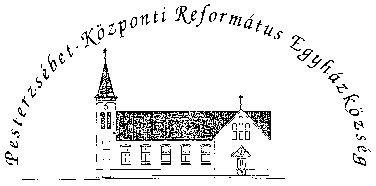 Pesterzsébet-Központi Református Egyházközség1204 Budapest, Ady E. u. 81.Tel/Fax: 283-0029www.pkre.hu   1893-2018